Об      утверждении       плана      по противодействию    коррупции     в Байгуловском        сельском  поселении     Козлолвского района Чувашской Республики на 2021 год	В соответствии со ст.ст.14,15 Федерального закона от 06.10.2003 №131-ФЗ «Об общих принципах организации местного самоуправления в Российской Федерации» в целях  реализации положений Федерального закона от 25.12.2008 №273-ФЗ «О противодействии коррупции», Уставом Байгуловского сельского поселения Козловского района Чувашской Республики, Администрация Байгуловского  сельского поселения Козловского  района Чувашской Республики п о с т а н о в л я е т:              1.Признать утратившим силу постановление администрации Байгуловского сельского поселения от 29.06.2020 № 24  «Об утверждении плана по противодействию коррупции в Байгуловском сельском поселении  Козловского района Чувашской Республики».2. Утвердить прилагаемый ПЛАН по противодействию коррупции в Байгуловском сельском поселении Козловского района Чувашской Республики на 2021  год.3. Контроль за исполнением настоящего постановления оставляю за собой.4. Настоящее постановление вступает в силу с момента его официального опубликования.Глава  Байгуловского сельского поселения                                      В.А.Хлебников                                                   УТВЕРЖДЕНпостановлениемадминистрации Байгуловского сельского поселения Козловского района Чувашской Республики   № 4 от 28.01.2021г.План по противодействию коррупции в Байгуловском сельском поселении Козловского  района Чувашской Республики на 2021 год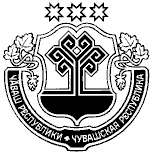 ЧĂВАШ  РЕСПУБЛИКИКУСЛАВКА РАЙОНĚ КУСНАР ЯЛ ПОСЕЛЕНИЙĚН АДМИНИСТРАЦИЙĚ                          ЙЫШĂНУ28.01.2021  4 №Куснар ялě№Наименование мероприятияНаименование мероприятияНаименование мероприятияСроки исполненияСроки исполненияИсполнителиОжидаемые результатыОжидаемые результатыОрганизационные меры по созданию механизма реализации антикоррупционной политики в органах местного самоуправления Байгуловского сельского поселенияОрганизационные меры по созданию механизма реализации антикоррупционной политики в органах местного самоуправления Байгуловского сельского поселенияОрганизационные меры по созданию механизма реализации антикоррупционной политики в органах местного самоуправления Байгуловского сельского поселенияОрганизационные меры по созданию механизма реализации антикоррупционной политики в органах местного самоуправления Байгуловского сельского поселенияОрганизационные меры по созданию механизма реализации антикоррупционной политики в органах местного самоуправления Байгуловского сельского поселенияОрганизационные меры по созданию механизма реализации антикоррупционной политики в органах местного самоуправления Байгуловского сельского поселенияОрганизационные меры по созданию механизма реализации антикоррупционной политики в органах местного самоуправления Байгуловского сельского поселенияОрганизационные меры по созданию механизма реализации антикоррупционной политики в органах местного самоуправления Байгуловского сельского поселенияОрганизационные меры по созданию механизма реализации антикоррупционной политики в органах местного самоуправления Байгуловского сельского поселения1.Разработка и внедрение  комплекса  мер по     исключению администра-тивных барьеров        при оформле-нии регистрационных документов      и документов, связанных с разрешительными процедурамиРазработка и внедрение  комплекса  мер по     исключению администра-тивных барьеров        при оформле-нии регистрационных документов      и документов, связанных с разрешительными процедурамиежеквартальноежеквартальноежеквартальноАдминистрация Байгуловского сельского поселения  Недопущение проявления коррупционных рисков в поселенииНедопущение проявления коррупционных рисков в поселении2.Представление информации о реализации  мер  по   противодей-ствию коррупции в   Байгуловском сельском поселении Козловского района Чувашской РеспубликиПредставление информации о реализации  мер  по   противодей-ствию коррупции в   Байгуловском сельском поселении Козловского района Чувашской РеспубликиежемесячноежемесячноежемесячноАдминистрация Байгуловского сельского поселения  Обеспечение оперативности взаимодействия Обеспечение оперативности взаимодействия II. Нормативно-правовое обеспечение антикоррупционной деятельностиII. Нормативно-правовое обеспечение антикоррупционной деятельностиII. Нормативно-правовое обеспечение антикоррупционной деятельностиII. Нормативно-правовое обеспечение антикоррупционной деятельностиII. Нормативно-правовое обеспечение антикоррупционной деятельностиII. Нормативно-правовое обеспечение антикоррупционной деятельностиII. Нормативно-правовое обеспечение антикоррупционной деятельностиII. Нормативно-правовое обеспечение антикоррупционной деятельностиII. Нормативно-правовое обеспечение антикоррупционной деятельности3.Разработка нормативных правовых  актов в Байгуловском сельском поселении Козловского района Чувашской Республики в целях  реализации Национального плана   противодействия коррупцииРазработка нормативных правовых  актов в Байгуловском сельском поселении Козловского района Чувашской Республики в целях  реализации Национального плана   противодействия коррупцииРазработка нормативных правовых  актов в Байгуловском сельском поселении Козловского района Чувашской Республики в целях  реализации Национального плана   противодействия коррупциив течение годав течение годаАдминистрация Байгуловского сельского поселения  Принятие соответствующих нормативно – правовых актовПринятие соответствующих нормативно – правовых актов4.Разработка нормативных правовых  актов по    вопросам совершенствования системы мотивации  и стимулирования   труда   муниципальных служащихРазработка нормативных правовых  актов по    вопросам совершенствования системы мотивации  и стимулирования   труда   муниципальных служащихРазработка нормативных правовых  актов по    вопросам совершенствования системы мотивации  и стимулирования   труда   муниципальных служащихпо мере необходимостипо мере необходимостиАдминистрация Байгуловского сельского поселения  Исключение кор-рупционных про-явлений муници-пальными  служа-щими при реа-лизации должно-стных обязан-ностейИсключение кор-рупционных про-явлений муници-пальными  служа-щими при реа-лизации должно-стных обязан-ностейIII. Антикоррупционная экспертиза нормативных правовых актов    и их проектовIII. Антикоррупционная экспертиза нормативных правовых актов    и их проектовIII. Антикоррупционная экспертиза нормативных правовых актов    и их проектовIII. Антикоррупционная экспертиза нормативных правовых актов    и их проектовIII. Антикоррупционная экспертиза нормативных правовых актов    и их проектовIII. Антикоррупционная экспертиза нормативных правовых актов    и их проектовIII. Антикоррупционная экспертиза нормативных правовых актов    и их проектовIII. Антикоррупционная экспертиза нормативных правовых актов    и их проектовIII. Антикоррупционная экспертиза нормативных правовых актов    и их проектов5.Экспертиза нормативных правовых  актов Байгуловского сельского поселении Козловского района Чувашской Республики и  их  проектов  на коррупциогенностьЭкспертиза нормативных правовых  актов Байгуловского сельского поселении Козловского района Чувашской Республики и  их  проектов  на коррупциогенностьЭкспертиза нормативных правовых  актов Байгуловского сельского поселении Козловского района Чувашской Республики и  их  проектов  на коррупциогенностьпостояннопостоянноАдминистрация Байгуловского сельского поселения  Устранение (недо-пущение приня-тия) правовых норм, которые создают предпо-сылки и (или) повышают веро-ятность соверше-ния коррупции-онных действийУстранение (недо-пущение приня-тия) правовых норм, которые создают предпо-сылки и (или) повышают веро-ятность соверше-ния коррупции-онных действийIV. Организация мониторинга коррупциогенных факторов  и мер антикоррупционной политикиIV. Организация мониторинга коррупциогенных факторов  и мер антикоррупционной политикиIV. Организация мониторинга коррупциогенных факторов  и мер антикоррупционной политикиIV. Организация мониторинга коррупциогенных факторов  и мер антикоррупционной политикиIV. Организация мониторинга коррупциогенных факторов  и мер антикоррупционной политикиIV. Организация мониторинга коррупциогенных факторов  и мер антикоррупционной политикиIV. Организация мониторинга коррупциогенных факторов  и мер антикоррупционной политикиIV. Организация мониторинга коррупциогенных факторов  и мер антикоррупционной политикиIV. Организация мониторинга коррупциогенных факторов  и мер антикоррупционной политики6.6.Проведение оценки коррупционных рисков в   сельском поселении   и ранжирование     их     по     степени распространенностиПроведение оценки коррупционных рисков в   сельском поселении   и ранжирование     их     по     степени распространенностипостояннопостоянноАдминистрация Байгуловского сельского поселения  Администрация Байгуловского сельского поселения  Недопущение проявления коррупционных рисков 7.7.Проведение            социологических исследований    среди    руководи-телей коммерческих организаций  и  населения на предмет  оценки  уровня  восприятия коррупцииПроведение            социологических исследований    среди    руководи-телей коммерческих организаций  и  населения на предмет  оценки  уровня  восприятия коррупциив течение годав течение годаАдминистрация Байгуловского сельского поселения  Администрация Байгуловского сельского поселения  Мониторинг оценки уровня удовлетворенности населения деятельностью органов мест-ного самоуправ-ления8.8.Проведение     комплексных     целевых проверок    на    предмет    выявления допущенных  нарушений  в  сферах,  где наиболее высоки  коррупционные  рискиПроведение     комплексных     целевых проверок    на    предмет    выявления допущенных  нарушений  в  сферах,  где наиболее высоки  коррупционные  рискив течение годав течение годаАдминистрация Байгуловского сельского поселения  Администрация Байгуловского сельского поселения  Недопущение проявления коррупционных рисков 9.9.Анализ обращений  граждан  на  предмет наличия  в  них  информа-ции  о  фактах коррупции  со  сто-роны   муниципальных служащих  сельского поселения, принятие по результатам анализа организацион-ных мер,  направленных  на  предупреждение подобных фактовАнализ обращений  граждан  на  предмет наличия  в  них  информа-ции  о  фактах коррупции  со  сто-роны   муниципальных служащих  сельского поселения, принятие по результатам анализа организацион-ных мер,  направленных  на  предупреждение подобных фактовпостоянно, по мере поступления обращенийпостоянно, по мере поступления обращенийАдминистрация Байгуловского сельского поселения  Администрация Байгуловского сельского поселения  Обобщение информации и разработка стратегии на последующие годы10.10.Рассмотрение               вопросов правоприменительной    практики     по результатам вступивших в законную силу решений  судов,  арбитражных  судов  о признании            недействительными ненорматив-ных     правовых      актов, незакон-ными   решений    и    действий (бездействия)       сельского посе-ления,    других     органов, органи-заций и  их  должностных  лиц  в целях  выработки  и  принятия  мер  по предупреждению  и  устранению   причин выявленных нарушенийРассмотрение               вопросов правоприменительной    практики     по результатам вступивших в законную силу решений  судов,  арбитражных  судов  о признании            недействительными ненорматив-ных     правовых      актов, незакон-ными   решений    и    действий (бездействия)       сельского посе-ления,    других     органов, органи-заций и  их  должностных  лиц  в целях  выработки  и  принятия  мер  по предупреждению  и  устранению   причин выявленных нарушенийпостояннопостоянноАдминистрация Байгуловского сельского поселения  Администрация Байгуловского сельского поселения  Предупреждение проявления коррупции11.11.Организация мониторинга испол-нения установленного порядка сообщения отдельными категории-ями лиц о получении подарка в связи с их должностным положе-нием или исполнением ими служеб-ных (должностных) обязанностей, о сдаче и оценке подарка, реализации (выкупе) и зачислении в доход соответствующего бюджета сред-ств, вырученных от его реализации, предусмотрев, представление док-лада о результатах данного мониторингаОрганизация мониторинга испол-нения установленного порядка сообщения отдельными категории-ями лиц о получении подарка в связи с их должностным положе-нием или исполнением ими служеб-ных (должностных) обязанностей, о сдаче и оценке подарка, реализации (выкупе) и зачислении в доход соответствующего бюджета сред-ств, вырученных от его реализации, предусмотрев, представление док-лада о результатах данного мониторингав течение годав течение годаАдминистрация Байгуловского сельского поселения  Администрация Байгуловского сельского поселения  Повышение оперативной деятельности кадровой службы12.12.Формирование у муниципальных служащих, работников и организа-ций отрицательного отношения к коррупции, привлекая для этого институты гражданского общества, каждый установленный факт коррупции в соответствующем органе и организации предавать гласностиФормирование у муниципальных служащих, работников и организа-ций отрицательного отношения к коррупции, привлекая для этого институты гражданского общества, каждый установленный факт коррупции в соответствующем органе и организации предавать гласностипостояннопостоянноАдминистрация Байгуловского сельского поселения  Администрация Байгуловского сельского поселения  Выработка нетерпимости к коррупции13.13.Проверка достоверности и полноты сведений о доходах, расходах, об имуществе и обязательствах иму-щественного характера, представ-ляемых муниципальными служа-щими Байгуловского сельского поселения  по принадлежностиПроверка достоверности и полноты сведений о доходах, расходах, об имуществе и обязательствах иму-щественного характера, представ-ляемых муниципальными служа-щими Байгуловского сельского поселения  по принадлежности2 квартал2 кварталАдминистрация Байгуловского сельского поселения  Администрация Байгуловского сельского поселения  Выявление коррупционных проявлений V. Внедрение антикоррупционных механизмов в рамках организации      деятельности по размещению муниципальных заказов   в  Байгуловском сельском поселении Козловского района Чувашской РеспубликиV. Внедрение антикоррупционных механизмов в рамках организации      деятельности по размещению муниципальных заказов   в  Байгуловском сельском поселении Козловского района Чувашской РеспубликиV. Внедрение антикоррупционных механизмов в рамках организации      деятельности по размещению муниципальных заказов   в  Байгуловском сельском поселении Козловского района Чувашской РеспубликиV. Внедрение антикоррупционных механизмов в рамках организации      деятельности по размещению муниципальных заказов   в  Байгуловском сельском поселении Козловского района Чувашской РеспубликиV. Внедрение антикоррупционных механизмов в рамках организации      деятельности по размещению муниципальных заказов   в  Байгуловском сельском поселении Козловского района Чувашской РеспубликиV. Внедрение антикоррупционных механизмов в рамках организации      деятельности по размещению муниципальных заказов   в  Байгуловском сельском поселении Козловского района Чувашской РеспубликиV. Внедрение антикоррупционных механизмов в рамках организации      деятельности по размещению муниципальных заказов   в  Байгуловском сельском поселении Козловского района Чувашской РеспубликиV. Внедрение антикоррупционных механизмов в рамках организации      деятельности по размещению муниципальных заказов   в  Байгуловском сельском поселении Козловского района Чувашской РеспубликиV. Внедрение антикоррупционных механизмов в рамках организации      деятельности по размещению муниципальных заказов   в  Байгуловском сельском поселении Козловского района Чувашской Республики14.Обязательная   экспертиза   конкурсной документации  в  сфере   закупок   для муниципальных         нужд          на коррупциогенностьОбязательная   экспертиза   конкурсной документации  в  сфере   закупок   для муниципальных         нужд          на коррупциогенностьОбязательная   экспертиза   конкурсной документации  в  сфере   закупок   для муниципальных         нужд          на коррупциогенностьпостоянноАдминистрация Байгуловского сельского поселения  Администрация Байгуловского сельского поселения  Устранение (недо-пущение приня-тия) норм, кото-рые создают пред-посылки и (или) повышают веро-ятность соверше-ния коррупции-онных действий при муници-пальных закупкахУстранение (недо-пущение приня-тия) норм, кото-рые создают пред-посылки и (или) повышают веро-ятность соверше-ния коррупции-онных действий при муници-пальных закупках15.Внедрение  процедуры  мониторинга  цен закупаемой продукцииВнедрение  процедуры  мониторинга  цен закупаемой продукцииВнедрение  процедуры  мониторинга  цен закупаемой продукциипостоянноАдминистрация Байгуловского сельского поселения  Администрация Байгуловского сельского поселения  Недопущение проявления кор-рупционных дей-ствий при муни-ципальных закуп-кахНедопущение проявления кор-рупционных дей-ствий при муни-ципальных закуп-ках16.Отслеживание эффективности  бюджетных расходов при проведении закупок для   муниципальных нуждОтслеживание эффективности  бюджетных расходов при проведении закупок для   муниципальных нуждОтслеживание эффективности  бюджетных расходов при проведении закупок для   муниципальных нуждпостоянноАдминистрация Байгуловского сельского поселения  Администрация Байгуловского сельского поселения  Недопущение проявления коррупционных действий при муниципальных закупкахНедопущение проявления коррупционных действий при муниципальных закупках17.Проведение мероприятий  по  устра-нению случаев участия на стороне поставщиков продукции   для   муни-ципальных   нужд близких родствен-ников,  а  также  лиц, которые могут оказать  прямое  влияние на процесс формирования, размещения  и кон-троля за  проведением  закупок  для муниципальных нуждПроведение мероприятий  по  устра-нению случаев участия на стороне поставщиков продукции   для   муни-ципальных   нужд близких родствен-ников,  а  также  лиц, которые могут оказать  прямое  влияние на процесс формирования, размещения  и кон-троля за  проведением  закупок  для муниципальных нуждПроведение мероприятий  по  устра-нению случаев участия на стороне поставщиков продукции   для   муни-ципальных   нужд близких родствен-ников,  а  также  лиц, которые могут оказать  прямое  влияние на процесс формирования, размещения  и кон-троля за  проведением  закупок  для муниципальных нуждв течение годаАдминистрация Байгуловского сельского поселения  Администрация Байгуловского сельского поселения  Выработка действенных мер по выявлению и недопущению коррупции при муниципальных закупкахВыработка действенных мер по выявлению и недопущению коррупции при муниципальных закупках18.Анализ  коррупционной  составляющей  и коррупционных рисков в ходе проведения проверок местных бюджетов  в  случаях, установленных    Бюджетным    Кодексом Российской ФедерацииАнализ  коррупционной  составляющей  и коррупционных рисков в ходе проведения проверок местных бюджетов  в  случаях, установленных    Бюджетным    Кодексом Российской ФедерацииАнализ  коррупционной  составляющей  и коррупционных рисков в ходе проведения проверок местных бюджетов  в  случаях, установленных    Бюджетным    Кодексом Российской Федерациив течение годаАдминистрация Байгуловского сельского поселения  Администрация Байгуловского сельского поселения  Недопущение проявления коррупционных действий при муниципальных закупкахНедопущение проявления коррупционных действий при муниципальных закупкахVI. Внедрение антикоррупционных механизмов в рамках реализации        кадровой политики в   Байгуловском  сельском поселении Козловского района Чувашской РеспубликиVI. Внедрение антикоррупционных механизмов в рамках реализации        кадровой политики в   Байгуловском  сельском поселении Козловского района Чувашской РеспубликиVI. Внедрение антикоррупционных механизмов в рамках реализации        кадровой политики в   Байгуловском  сельском поселении Козловского района Чувашской РеспубликиVI. Внедрение антикоррупционных механизмов в рамках реализации        кадровой политики в   Байгуловском  сельском поселении Козловского района Чувашской РеспубликиVI. Внедрение антикоррупционных механизмов в рамках реализации        кадровой политики в   Байгуловском  сельском поселении Козловского района Чувашской РеспубликиVI. Внедрение антикоррупционных механизмов в рамках реализации        кадровой политики в   Байгуловском  сельском поселении Козловского района Чувашской РеспубликиVI. Внедрение антикоррупционных механизмов в рамках реализации        кадровой политики в   Байгуловском  сельском поселении Козловского района Чувашской РеспубликиVI. Внедрение антикоррупционных механизмов в рамках реализации        кадровой политики в   Байгуловском  сельском поселении Козловского района Чувашской РеспубликиVI. Внедрение антикоррупционных механизмов в рамках реализации        кадровой политики в   Байгуловском  сельском поселении Козловского района Чувашской Республики19.Анализ     уровня     профессиональной подготовки   муниципальных    служащих,     обеспечение повышения их квалификации.  Проведение аттестации    в     соответствии     с законодательством.          Регулярное освещение вопросов кадровой политики в средствах массовой информации  и  сети ИнтернетАнализ     уровня     профессиональной подготовки   муниципальных    служащих,     обеспечение повышения их квалификации.  Проведение аттестации    в     соответствии     с законодательством.          Регулярное освещение вопросов кадровой политики в средствах массовой информации  и  сети ИнтернетАнализ     уровня     профессиональной подготовки   муниципальных    служащих,     обеспечение повышения их квалификации.  Проведение аттестации    в     соответствии     с законодательством.          Регулярное освещение вопросов кадровой политики в средствах массовой информации  и  сети Интернетпо мере необходимостиАдминистрация Байгуловского сельского поселения  Администрация Байгуловского сельского поселения  Повышение профессионального уровня специалистов органов местного самоуправленияПовышение профессионального уровня специалистов органов местного самоуправления20.Развитие исключающей коррупцию системы подбора и расстановки  кадров,  в  том числе мониторинг конкурсного замещения вакантных должностейРазвитие исключающей коррупцию системы подбора и расстановки  кадров,  в  том числе мониторинг конкурсного замещения вакантных должностейРазвитие исключающей коррупцию системы подбора и расстановки  кадров,  в  том числе мониторинг конкурсного замещения вакантных должностейпостоянноАдминистрация Байгуловского сельского поселения  Администрация Байгуловского сельского поселения  Недопущение проявления коррупционных рисков Недопущение проявления коррупционных рисков 21.Формирование  кадрового  резерва   для замещения     вакантных     должностей муниципальной   службы,    организация работы     по     их      эффективному использованиюФормирование  кадрового  резерва   для замещения     вакантных     должностей муниципальной   службы,    организация работы     по     их      эффективному использованиюФормирование  кадрового  резерва   для замещения     вакантных     должностей муниципальной   службы,    организация работы     по     их      эффективному использованиюпостоянноАдминистрация Байгуловского сельского поселения  Администрация Байгуловского сельского поселения  Повышение рациональности использования кадрового резерва Повышение рациональности использования кадрового резерва 22.Обеспечение   периодической    ротации муниципальных   служащихОбеспечение   периодической    ротации муниципальных   служащихОбеспечение   периодической    ротации муниципальных   служащихпостоянноАдминистрация Байгуловского сельского поселения  Администрация Байгуловского сельского поселения  Исключение кор-рупционных проя-влений связанных с деятельностью муниципальных служащихИсключение кор-рупционных проя-влений связанных с деятельностью муниципальных служащих23.Анализ совершенствования системы мотивации  и стимулирования   труда   муниципальных служащих администрации   сельского поселения по принадлежности  с предоставлением предложенийАнализ совершенствования системы мотивации  и стимулирования   труда   муниципальных служащих администрации   сельского поселения по принадлежности  с предоставлением предложенийАнализ совершенствования системы мотивации  и стимулирования   труда   муниципальных служащих администрации   сельского поселения по принадлежности  с предоставлением предложенийпостоянноАдминистрация Байгуловского сельского поселения  Администрация Байгуловского сельского поселения  Выработка концепции исключающих коррупциюВыработка концепции исключающих коррупцию24.Включение        мероприятий        по антикоррупционной    деятельности    в перечень индикаторов  результативности   сельского поселения по принадлежностиВключение        мероприятий        по антикоррупционной    деятельности    в перечень индикаторов  результативности   сельского поселения по принадлежностиВключение        мероприятий        по антикоррупционной    деятельности    в перечень индикаторов  результативности   сельского поселения по принадлежностив течение годаАдминистрация Байгуловского сельского поселения  Администрация Байгуловского сельского поселения  Повышение эф-фективности тру-да муниципаль-ных служащихПовышение эф-фективности тру-да муниципаль-ных служащих25.Разработка и  осуществление  комплекса мероприятий  по   формированию   среди муниципальных   служащих    администрации   сельского поселения обстановки   нетерпимости   к коррупционным действиямРазработка и  осуществление  комплекса мероприятий  по   формированию   среди муниципальных   служащих    администрации   сельского поселения обстановки   нетерпимости   к коррупционным действиямРазработка и  осуществление  комплекса мероприятий  по   формированию   среди муниципальных   служащих    администрации   сельского поселения обстановки   нетерпимости   к коррупционным действиям1 кварталАдминистрация Байгуловского сельского поселения  ленияАдминистрация Байгуловского сельского поселения  ленияПринятие НПА, либо коррек-тировка дейст-вующих НПАПринятие НПА, либо коррек-тировка дейст-вующих НПАVII. Внедрение внутреннего контроляVII. Внедрение внутреннего контроляVII. Внедрение внутреннего контроляVII. Внедрение внутреннего контроляVII. Внедрение внутреннего контроляVII. Внедрение внутреннего контроляVII. Внедрение внутреннего контроляVII. Внедрение внутреннего контроляVII. Внедрение внутреннего контроля26.Обеспечение эффективного  контроля  за соблюдением  муниципальными  служащими администрации   Байгулолвского сельского поселения   ограничений, предусмотренных  законодательством   о муниципальной службеОбеспечение эффективного  контроля  за соблюдением  муниципальными  служащими администрации   Байгулолвского сельского поселения   ограничений, предусмотренных  законодательством   о муниципальной службеОбеспечение эффективного  контроля  за соблюдением  муниципальными  служащими администрации   Байгулолвского сельского поселения   ограничений, предусмотренных  законодательством   о муниципальной службепостоянноАдминистрация Байгуловского сельского поселения  Администрация Байгуловского сельского поселения  Выработка эффективных методов контроляВыработка эффективных методов контроля27.Осуществление              мониторинга имущественного  состояния  должностных лиц   Байгуловского  сельского поселения Козловского  района Чувашской РеспубликиОсуществление              мониторинга имущественного  состояния  должностных лиц   Байгуловского  сельского поселения Козловского  района Чувашской РеспубликиОсуществление              мониторинга имущественного  состояния  должностных лиц   Байгуловского  сельского поселения Козловского  района Чувашской Республики2 кварталАдминистрация Байгуловского сельского поселения  Администрация Байгуловского сельского поселения  Выявление фак-торов корруп-ционных состав-ляющих для пос-ледующего устра-ненияВыявление фак-торов корруп-ционных состав-ляющих для пос-ледующего устра-нения28.Проведение  проверки  на  причастность муниципальных   служащих    администрации   сель-ского поселения   по принадлежности        к осуществлению предпри-нимательской деятельностиПроведение  проверки  на  причастность муниципальных   служащих    администрации   сель-ского поселения   по принадлежности        к осуществлению предпри-нимательской деятельностиПроведение  проверки  на  причастность муниципальных   служащих    администрации   сель-ского поселения   по принадлежности        к осуществлению предпри-нимательской деятельностипостоянноАдминистрация Байгуловского сельского поселения  Администрация Байгуловского сельского поселения  Исключение фактов занятия муниципальных   служащих    пред-принимательской деятельностьюИсключение фактов занятия муниципальных   служащих    пред-принимательской деятельностью29.Проверка     персональных      данных, предоставляемых    кандидатами     при поступлении на муниципальную службуПроверка     персональных      данных, предоставляемых    кандидатами     при поступлении на муниципальную службуПроверка     персональных      данных, предоставляемых    кандидатами     при поступлении на муниципальную службупостоянно и при поступлении на службуАдминистрация Байгуловского сельского поселения  Администрация Байгуловского сельского поселения  Выявление недо-стоверных сведе-ний, предостав-ляемых    кандида-тами     при посту-плении на муни-ципальную служ-бу Выявление недо-стоверных сведе-ний, предостав-ляемых    кандида-тами     при посту-плении на муни-ципальную служ-бу VIII. Организация антикоррупционной пропаганды и просвещенияVIII. Организация антикоррупционной пропаганды и просвещенияVIII. Организация антикоррупционной пропаганды и просвещенияVIII. Организация антикоррупционной пропаганды и просвещенияVIII. Организация антикоррупционной пропаганды и просвещенияVIII. Организация антикоррупционной пропаганды и просвещенияVIII. Организация антикоррупционной пропаганды и просвещенияVIII. Организация антикоррупционной пропаганды и просвещенияVIII. Организация антикоррупционной пропаганды и просвещения30.Обеспечение эффективного взаимо-действия в   сельском поселении со средствами массовой информации в сфере противодействия коррупции, в том числе оказание содействия сред-ствам массовой информации в широ-ком освещении мер по противо-действию коррупции, принимаемых сельским поселениемОбеспечение эффективного взаимо-действия в   сельском поселении со средствами массовой информации в сфере противодействия коррупции, в том числе оказание содействия сред-ствам массовой информации в широ-ком освещении мер по противо-действию коррупции, принимаемых сельским поселениемОбеспечение эффективного взаимо-действия в   сельском поселении со средствами массовой информации в сфере противодействия коррупции, в том числе оказание содействия сред-ствам массовой информации в широ-ком освещении мер по противо-действию коррупции, принимаемых сельским поселениемежеквартальноАдминистрация Байгуловского сельского поселения  Администрация Байгуловского сельского поселения  Обеспечение гражданам доступа к информации о реализации мероприятий, направленных на противодействие коррупцииОбеспечение гражданам доступа к информации о реализации мероприятий, направленных на противодействие коррупции31.Участие в районных совещаниях, проводимых со специалистами сельских поселений, ответственных за профилактику коррупционных и иных правонарушений Участие в районных совещаниях, проводимых со специалистами сельских поселений, ответственных за профилактику коррупционных и иных правонарушений Участие в районных совещаниях, проводимых со специалистами сельских поселений, ответственных за профилактику коррупционных и иных правонарушений Раз в полугодиеАдминистрация Байгуловского сельского поселения  Администрация Байгуловского сельского поселения  Повышение уровня информированности населения, открытость, гласность, доступность к информации о деятельности органов местного самоуправленияПовышение уровня информированности населения, открытость, гласность, доступность к информации о деятельности органов местного самоуправления32.Проведение конкурса  стенных  газет  среди учащихся Байгуловской СОШ "Скажи  с нами коррупции "Нет!"Проведение конкурса  стенных  газет  среди учащихся Байгуловской СОШ "Скажи  с нами коррупции "Нет!"Проведение конкурса  стенных  газет  среди учащихся Байгуловской СОШ "Скажи  с нами коррупции "Нет!"4 кварталАдминистрация Байгуловского сельского поселения  Администрация Байгуловского сельского поселения  Формирование негативного отношения к коррупцииФормирование негативного отношения к коррупции33.Проведение в  школах  открытых  уроков для формирования негативного отношения к коррупцииПроведение в  школах  открытых  уроков для формирования негативного отношения к коррупцииПроведение в  школах  открытых  уроков для формирования негативного отношения к коррупцииежеквартальноАдминистрация Байгуловского сельского поселения  Администрация Байгуловского сельского поселения  Формирование негативного отношения к коррупцииФормирование негативного отношения к коррупцииIX. Обеспечение доступа граждан и организаций к информации        о деятельности   Байгуловского сельского поселении Козловского района Чувашской РеспубликиIX. Обеспечение доступа граждан и организаций к информации        о деятельности   Байгуловского сельского поселении Козловского района Чувашской РеспубликиIX. Обеспечение доступа граждан и организаций к информации        о деятельности   Байгуловского сельского поселении Козловского района Чувашской РеспубликиIX. Обеспечение доступа граждан и организаций к информации        о деятельности   Байгуловского сельского поселении Козловского района Чувашской РеспубликиIX. Обеспечение доступа граждан и организаций к информации        о деятельности   Байгуловского сельского поселении Козловского района Чувашской РеспубликиIX. Обеспечение доступа граждан и организаций к информации        о деятельности   Байгуловского сельского поселении Козловского района Чувашской РеспубликиIX. Обеспечение доступа граждан и организаций к информации        о деятельности   Байгуловского сельского поселении Козловского района Чувашской РеспубликиIX. Обеспечение доступа граждан и организаций к информации        о деятельности   Байгуловского сельского поселении Козловского района Чувашской РеспубликиIX. Обеспечение доступа граждан и организаций к информации        о деятельности   Байгуловского сельского поселении Козловского района Чувашской Республики34.Представление отчетов специалис-тами сельских поселений перед гла-вой поселения о проводимой работе в целом и  по   предупреждению   коррупционных правонарушений через средства массовой информации                           и информационно-коммуникативную     сеть ИнтернетПредставление отчетов специалис-тами сельских поселений перед гла-вой поселения о проводимой работе в целом и  по   предупреждению   коррупционных правонарушений через средства массовой информации                           и информационно-коммуникативную     сеть ИнтернетПредставление отчетов специалис-тами сельских поселений перед гла-вой поселения о проводимой работе в целом и  по   предупреждению   коррупционных правонарушений через средства массовой информации                           и информационно-коммуникативную     сеть ИнтернетежеквартальноАдминистрация Байгуловского сельского поселения  Администрация Байгуловского сельского поселения  Выполнение це-лей и задач, поставленных Президентом Рос-сийской Федера-ции и Главой Чувашской Респу-блики в части противодействия коррупцииВыполнение це-лей и задач, поставленных Президентом Рос-сийской Федера-ции и Главой Чувашской Респу-блики в части противодействия коррупции35.Обеспечение соблюдения  правил  приема граждан,  в  том  числе  выездных,   в рамках        проведения        единых информационных днейОбеспечение соблюдения  правил  приема граждан,  в  том  числе  выездных,   в рамках        проведения        единых информационных днейОбеспечение соблюдения  правил  приема граждан,  в  том  числе  выездных,   в рамках        проведения        единых информационных днейпостоянноАдминистрация Байгуловского сельского поселения  Администрация Байгуловского сельского поселения  Повышение уро-вня информи-рованности насе-ления, открыт-ость, гласность, доступность к информации о деятельности органов местного самоуправленияПовышение уро-вня информи-рованности насе-ления, открыт-ость, гласность, доступность к информации о деятельности органов местного самоуправления36.Обеспечение работы "горячих линий", "телефонов доверия" для      обращения      граждан      о злоупотреблениях    должностных    лицОбеспечение работы "горячих линий", "телефонов доверия" для      обращения      граждан      о злоупотреблениях    должностных    лицОбеспечение работы "горячих линий", "телефонов доверия" для      обращения      граждан      о злоупотреблениях    должностных    лицпостоянноАдминистрация Байгуловского сельского поселения  Администрация Байгуловского сельского поселения  Оперативное и эффективное реа-гирование на став-шие известными факты коррупц-ионных прояв-лений в деятель-ности отдельных муниципальных служащих Оперативное и эффективное реа-гирование на став-шие известными факты коррупц-ионных прояв-лений в деятель-ности отдельных муниципальных служащих 37.Мониторинг публикаций в средствах массовой информации о фактах проявления коррупции в Байгуловском сельском поселении  и организация проверки таких фактовМониторинг публикаций в средствах массовой информации о фактах проявления коррупции в Байгуловском сельском поселении  и организация проверки таких фактовМониторинг публикаций в средствах массовой информации о фактах проявления коррупции в Байгуловском сельском поселении  и организация проверки таких фактовпо мере поступления соответствующей информацииАдминистрация Байгуловского сельского поселения  Администрация Байгуловского сельского поселения  Оперативное вмешательство органов местного самоуправления Оперативное вмешательство органов местного самоуправления 38.Размещение   в   средствах    массовой информации    сведений    о     фактах привлечения     к      ответственности должностных   лиц   администрации сельского поселения  по принадлеж-ности за правонарушения,    связан-ные       с использованием    своего    служебного положения.   Размещение     указанной информации на  официальном сайте сельского поселенияРазмещение   в   средствах    массовой информации    сведений    о     фактах привлечения     к      ответственности должностных   лиц   администрации сельского поселения  по принадлеж-ности за правонарушения,    связан-ные       с использованием    своего    служебного положения.   Размещение     указанной информации на  официальном сайте сельского поселенияРазмещение   в   средствах    массовой информации    сведений    о     фактах привлечения     к      ответственности должностных   лиц   администрации сельского поселения  по принадлеж-ности за правонарушения,    связан-ные       с использованием    своего    служебного положения.   Размещение     указанной информации на  официальном сайте сельского поселенияпри выявлении соответствующих нарушенийАдминистрация Байгуловского сельского поселения  Администрация Байгуловского сельского поселения  Повышение уро-вня информи-рованности насе-ления, открыт-ость, гласность, доступность к информации о деятельности органов местного самоуправленияПовышение уро-вня информи-рованности насе-ления, открыт-ость, гласность, доступность к информации о деятельности органов местного самоуправления38.1.Принятие мер по повышению эффективности:контроля за соблюдением лицами, замещающими должности муни-ципальной службы, требований законодательства Российской Фе-дерации о противодействии кор-рупции, касающихся предотвра-щения и урегулирования конфликта интересов, в том числе за привлечением таких лиц к ответственности в случае их несоблюденияПринятие мер по повышению эффективности:контроля за соблюдением лицами, замещающими должности муни-ципальной службы, требований законодательства Российской Фе-дерации о противодействии кор-рупции, касающихся предотвра-щения и урегулирования конфликта интересов, в том числе за привлечением таких лиц к ответственности в случае их несоблюденияПринятие мер по повышению эффективности:контроля за соблюдением лицами, замещающими должности муни-ципальной службы, требований законодательства Российской Фе-дерации о противодействии кор-рупции, касающихся предотвра-щения и урегулирования конфликта интересов, в том числе за привлечением таких лиц к ответственности в случае их несоблюденияВ течение годаАдминистрация Байгуловского сельского поселения  Администрация Байгуловского сельского поселения  38.2.кадровой работы в части, касающейся ведения личных дел лиц, замещающих муниципальные должности и должности муниципальной службы, в том числе контроля за актуализацией сведений, содержащихся в анкетах, представляемых при назначении на указанные должности и поступлении на такую службу, об их родственниках и свойственниках в целях выявления возможного конфликта интересов.кадровой работы в части, касающейся ведения личных дел лиц, замещающих муниципальные должности и должности муниципальной службы, в том числе контроля за актуализацией сведений, содержащихся в анкетах, представляемых при назначении на указанные должности и поступлении на такую службу, об их родственниках и свойственниках в целях выявления возможного конфликта интересов.кадровой работы в части, касающейся ведения личных дел лиц, замещающих муниципальные должности и должности муниципальной службы, в том числе контроля за актуализацией сведений, содержащихся в анкетах, представляемых при назначении на указанные должности и поступлении на такую службу, об их родственниках и свойственниках в целях выявления возможного конфликта интересов.В течение годаАдминистрация Байгуловского сельского поселения  Администрация Байгуловского сельского поселения  39.Обеспечить повышение квали-фикации муниципальных служа-щих, в том числе  впервые поступивших на муниципальную службу в должностные обязан-ности которых входит участие в противодействии коррупции.Обеспечить повышение квали-фикации муниципальных служа-щих, в том числе  впервые поступивших на муниципальную службу в должностные обязан-ности которых входит участие в противодействии коррупции.Обеспечить повышение квали-фикации муниципальных служа-щих, в том числе  впервые поступивших на муниципальную службу в должностные обязан-ности которых входит участие в противодействии коррупции.В течение года Администрация Байгуловского сельского поселения  Администрация Байгуловского сельского поселения  